Landfrauenverein Bätterkinden-Kräiligen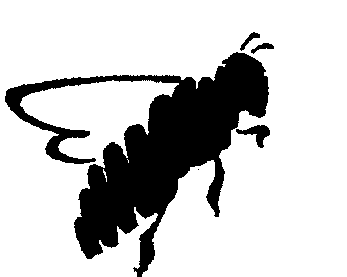 Velotour 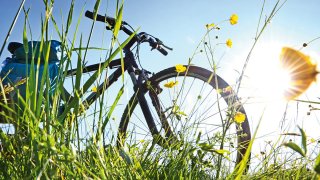 Wir treffen uns zu einer Velotour mit anschliessendem Nachtessen und gemütlichem Beisammensein.Wann:	Freitag, 16. Juli 2021 um 18:00 Uhr                                         	Treffpunkt: 	- Kiesplatz beim Dorfmattschulhaus                                          	      - Nachzügler oder Nichtvelofahrer treffen wir ab 19:15 Uhr im 
  Restaurant Landshut in UtzenstorfKosten:	Konsumation im RestaurantAnmeldung:	- Bis 8. Juli 2021 bei Carola Buri,
	  Tel: 032 665 00 91 / E-Mail: carolaburi@bluewin.ch
 	- Bitte bei der Anmeldung gemäss der zugestellten Beilage 
	  noch das gewünschte Menü mit Angabe der diesbezüglichen 
	  Nummer(n) angeben                                               	 Auch Nichtmitglieder sind herzlich willkommen (Unkostenbeitrag von Fr. 5.--)